Қазақ тілі 10сынып.  Қысқа мерзімді сабақ жоспары                                                                                                                                                                                                                                                   Құрастырған: Искакова Р.Р.                                                                                                                                                                                                                                Сабақтың тақырыбы: Ғылымды дамытатындар ғалымдар.Оқытудың мақсаты: Қазақстан ғалымдары тақырыбы бойынша білімдерін пысықтау, сөздік қорын молайту, жаңа сөздерді тілдік қатынас құралына айналдыру. Құрмалас сөйлемдер тақырыбын бекіту. Күтілетін нәтиже: С. 1) Құрмалас сөйлемдердің түрлерін біледі және оларды ажырата алады;                                       2) Ғалымдар туралы шағын әңгіме құрастыра алады;	3) Топта басқарушы қызмет атқарады;                                   В. 1) Құрмалас сөйлемдерді түрлерін біледі                                      2)Ғалымдарды атай алады;                                      3)Барлық жұмыс түрлеріне қатысады                                  А.  1) Құрмалас сөйлемдердің біледі;                                        2)Сөйлемдегі сөздерді бір-бірімен байланыстыра алады.             	3)Қызығушылық танытады, кластар жасауда қатысады, үлгі бойнша жауап бере алады.Сабақтың түрі: Қайталау сабағыСабақтың әдіс-тәсілдері: АКТ (презентация, күй тыңдау, тыңдалым), СТОҮ («Жокей мен оның аты»,миға шабуыл, кластер, синквейн, эссе), ЖЕСО (сөздікпен жұмыс), ОмОЖТ (Диалогтік оқыту,өзін-өзі бағалау, бір-бірін бағалау), ТжДО (синквейн, эссе)Оқыту формасы: топтық, жұптық жүмыс, жеке.Көрнекілігі: оқулық, моноблок, флипчарттар, түрлі- түсті фломастер, қарындаштар,стикерлерСілтеме: 1.Т.Артықова.Қазақ тілі. 10-сынып.Атамұра баспасы 2010               2. Т.Артықова.Қазақ тілі. 10-сынып.Атамұра баспасы 2014   Ресурстар1 тапсырма «Жокей және оның жылқысы» 2 баллспикер  кеңесші- басқарушы дизайнер уақыт бақылаушыкеңесшіМәтін: Адамзатты өркениетке жеткізетін нәрсе – ғылым. Ғылымды дамытатындар -  ғалымдар. Ғалымдар - өз елін, жерін, туған халқын сүйген ойшыл, данышпан адамдар.Олар жазған ғылыми еңбектер, жаңалықтар қашан да халқына, Отанына қызмет етеді. Қазақ халқында ерте заманнан осы уақытқа дейін қаншама ғұлама ғалымдар өзінің күш-қайратын, ақыл-ойын ғылымға арнаған. Қаныш Имантайұлы Сәтбаев (1899 жылы, Баянауыл ауданы, Павлодар облысы - 31 қаңтар, 1964 жылы, Мәскеу) - қазақ және Кеңес Одағының геологы, қоғам қайраткері,  Ғылым академиясын ұйымдастырушы және оның тұңғыш президент, Қазақстанның металлогения мектебінің негізін қалаушы, қазақтан шыққан тұңғыш академик. Қаңлыбаева Жамал Мұсағалиқызы (1923-1974) Семей қаласында дүниеге келген. 1946 жылы Қазақ тау-кен металлургиясы институтын бітіріп, Қазақ КСР Ғылым академиясының маркшейдер және геодезия секторына жұмысқа жіберіледі. 1949 жылдан Қарағанды тас-көмір алабы өнеркәсіптік саласының шахталарында өзіндік ғылыми жұмысын жүргізді. Әшім Құрамбайұлы Омаров (13 мамыр 1929 жылы туылған, Оңтүстік Қазақстан облысы Төле би ауданы Қызыләскер ауылы)  металлург ғалым, технология ғылымының докторы , профессор. Қазақстанның еңбек сіңірген ғылым қайраткері. Әлімхан Әбеуұлы Ермеков (1891 жылы - 1970) — мемлекет және қоғам қайраткері, Алашорда үкіметінің мүшесі, математикадан тұңғыш қазақ профессоры.. Бектұров Әбікен Бектұрұлы (25.12.1901, Павлодар облысы Баянауыл ауданы — 22.12.1985, Алматы) – техника ғылымдарының докторы, профессор , Қазақстан Ғылым Академиясының академигі. Қазақстанның еңбек сіңірген ғылым қайраткері.  Әлкей  Хақанұлы Марғұлан  (11.5.1904, Павлодар облысы Баянауыл ауданы – 12.1.1985, Алматы қаласы) –әдебиеттанушы, өнертанушы, шығыстанушы, Ұлттық археология мектебiнiң негiзiн қалаушы. Бүкiлодақтық география қоғамының толық мүшесi, филология ғылымының докторы, Қазақстан ғылым академиясының академигі , Қазақ КСР-iнiң еңбек сiңірген ғылым қайраткерi . Оның редакциясымен Шоқан Уәлихановтың шығармаларының 5-томдық толық академиялық жинағы жарық көрді. Педагогика саласында Әлкей Марғұлан фольклор бойынша зерттеулерінің маңызы зор. Тұңғыш рет халық педагогикасының біртумалары шоғырланған Қазақ халқының аңыздарын, ертегілерін, жырларын іргелі зерттеді.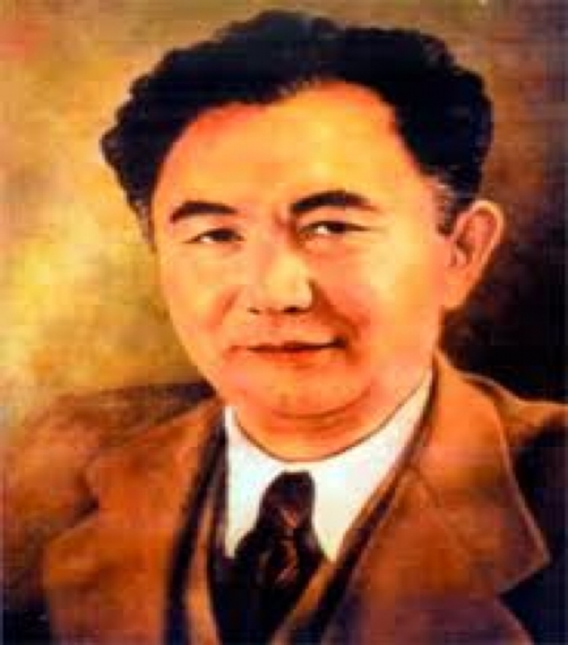 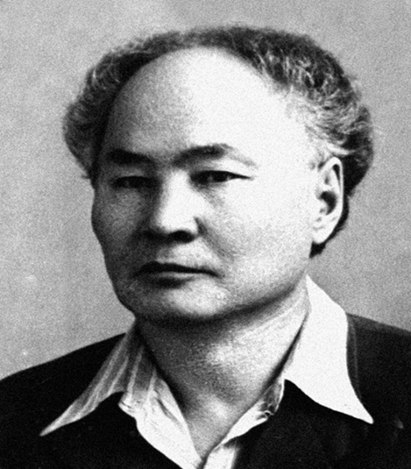 	  Деление на группы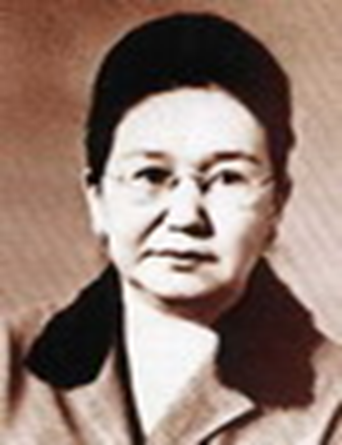 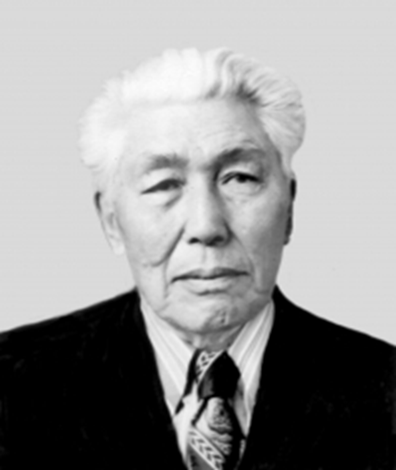 

«Сәйкесін тап!»- деңгейлік тапсырмалар (взаимопроверка)1 тапсырмаДұрыс:Жалпы 4 баллБұрыс:2 тапсырмаСөз тіркестерді аудар:Дұрыс!Барлығы 5 баллБұрыс!Барлығы 5 балл3 тапсырма:Сызба бойынша құрмалас сөйлем құрастыру (___________    __________),  cондықтан(_______      __________). Бағалау парағы.Тақырыбы. Ғылымды дамытатындар –ғалымдар.Сынып:    _______________  Оқушының аты-жөні: _________________Үй тапсырмасы68 бет тест сұрақтарына жауап жазӘбу Насыр әл-Фараби туралы реферат жазып кел.Ойлау деңгейі (Блум таксономиясы)Сабақтың барысы Уақыт Оқып-үйренудің мақсаты Мұғалімнің іс-әрекеті Оқушының іс-әрекеті          Ресурстар Қолданылатын модуль1.Ұйымдастыру кезеңі 2мин Ынтымақтастық қалыптастыру,топқа бөліну 1Басқа тілдік атмосфераға енгізу.Сыныптағы оқушылар арасында жағымды психологиялық ахуалды туғызадыКүй  тыңдауСлайд арқылы суреттер топтамасын көрсетеді.Күй тыңдайды Презентация: ғалымдарСТО,ОЖЕСОБілу Түсіну 2. Жаңа тақырыпқа шығу 2 мин Сабақ тақырыбын білдіретін мәселелерді анықтау, оқушылардың бастапқы білім деңгейін анықтау Үй тапсырмасы қандай болды?-«Жокей және оның жылқысы» тәсілі қолданылады: оқушыларға карточкалар таратылады Сұрақ-жауап2.Оқушыларды суреттер арқылы топқа бөледіБерілген карточкалар бойынша өз жұптарын табадыРөлдерді бөліп алуИнтерактивті тақта,  карточкаларСурет киықтары: ғалымдар суретіСТО, АКТ, ОмОЖТФормативті бағалау: «Бас бармақ»Білу Түсіну 2. Жаңа тақырыпқа шығу 2 мин Сабақ тақырыбын білдіретін мәселелерді анықтау, оқушылардың бастапқы білім деңгейін анықтау Үй тапсырмасы қандай болды?-«Жокей және оның жылқысы» тәсілі қолданылады: оқушыларға карточкалар таратылады Сұрақ-жауап2.Оқушыларды суреттер арқылы топқа бөледіБерілген карточкалар бойынша өз жұптарын табадыРөлдерді бөліп алуИнтерактивті тақта,  карточкаларСурет киықтары: ғалымдар суретіСТО, АКТ, ОмОЖТФормативті бағалау: «Бас бармақ»Қолдану 1.Лексика және Грамматика бойынша  түсінгенін анықтау 12 мин Қызығушылықпен назарға қол жеткізу, пайымдауға және логикалық ойлауға себепші болу, оқушылар болып жатқан оқиғаларды түсінгендерін анықтау   2.Тыңдалым. Мәтіндерін тыңдау3. Кластер жасауСөздік- тақтада Өркениет-цивилизацияАралық-промежутокКүш-қайрат-силаСәулет өнері-архитектурное искусствоҚоғам қайраткері-общественный деятельОйшыл-мыслитель Данышпан-мудрецДамытатындар- развивающиҒылымды дамытатын ғалымдар2.Мәтін бойынша алгоритммен жұмыс орындайды:оқу, жаңа сөздерді табу, аудару, сөйлемді толық аудару, тақырыпты түсінеді.кластер жасайдыФлипчарт Маркерлер, ақ парақ қағазСТО, ОүБОБ,ТжДБПостерлерді қорғау 6 мин Қиындықты түсінбеушілікті анықтап, көмек көрсету, балаларды бақылауды жүргізу және қорытынды шығаруға жетелеу Әр топтан оқушы шығып, өз жұмыстарын қорғайдыПостерлер, сөздіктерСТО,ТжДБО,ОЖТ, ОЖЕСОПостерлерді қорғау 6 мин Қиындықты түсінбеушілікті анықтап, көмек көрсету, балаларды бақылауды жүргізу және қорытынды шығаруға жетелеу Әр топтан оқушы шығып, өз жұмыстарын қорғайдыПостерлер, сөздіктерФормативті бағалау  «Қолпаштау»Постерлерді қорғау 6 мин Қиындықты түсінбеушілікті анықтап, көмек көрсету, балаларды бақылауды жүргізу және қорытынды шығаруға жетелеу Әр топтан оқушы шығып, өз жұмыстарын қорғайдыПостерлер, сөздіктерСергіту сәті 2 мин«Мы уникальные» «Біз ерекшеміз»Іс әрекеттерді оқу.Тапсырмаларды орнынан тұрып жасайды Салфетки -майлықтарТалдау«Сәйкесін тап!» 10 мин1.сөз бен сөз тіркестерді  аудару2.Сөйлем мен ережесін сәйкестіру;Құмалас сөйлемдерді ажырата білу3.сызба бойынша құрмалас сөйлем құрастыруКарточкаларды таратуТапсырмаларды өздігінен орындауКарточкалар. Сөздіктер оқулықБір-бірін бағалауФормативті бағалау «Бағдаршам»Флипчарт арқылы тексеруЖинақтауӘңгіме –дебат5 мин Проблемалық ситуация тудыра арқылы бір ортақ шешімге келуге үйрету Мақал-мәтел: «Жақсының аты өлмейді, 
Ғалымның хаты өлмейді»Топпен талқылайды, ой пікірлерімен бөліседі, бәсекелестік пайда болады оқулық,сөздік«Әңгіме-дебат» диалогСТО,  АКТ, ТжДБО, ОБжК,ОЖЕСО Формативті бағалау «Бағдаршам»Бағалау Білік-дағдыны тексеру Рефлексия 5 мин Сабақ қорытындысымен түсіну дәрежесін меңгеруін бағалау бағалау критерийлеріне сүйену синквейнЖаттығу жұмыстары:1) сөйлемдерді аударып жазу2) сөйлем мен ережесін сәйкестендіру3)сөйлем құрастыру  4)бес жолды өлең жазу—синквейн Ең жақсы өлеңді сыныпта оқу.Оқулық, , бағалау критерийлері,бағалау парағы,  «Синквейн»СТО, ОүБОБ, ОБжК, ТжДБО формативті бағалау,суммативті бағалауБағалау Кері байланысСтикер толтыру 1 мин «ЖЕТІСТІК САТЫСЫ»Карточкасын бояу сабаққа бағалау: стикерСтикер ,смайликтерСТО, ОүБОБ,формативті бағалауКенші ғалым-Жамал ҚаңлыбаеваКен  геология  саласындағы  көрнекті  ғалым,  әлемдік металлогения  ғылымын  дамытушысы, қазақстандық металлогения  мектебінің  негізін  салушы.Сәтбаев Қаныш ИмантайұлыМатематика алыбы-Әлімхан ЕрмековТұңғыш техника ғалымдарының докторы.Әбікен БеқтұровҚазақтың тұңғыш археологі-Әлкей МарғұланӨзара тең дәрежеде болатын, кемінде  екі  жай сөйлемнен тұрады. Салалас құрмалас сөйлемКемінде екі жай сөйлемнен болады, бірі екіншісіне бағынады.Сабақтас құрмалас сөйлемКемінде үш жай сөйлемнен болады, өзара салаласа, сабақтаса байланысады.Аралас құрмалас сөйлемҒылымды кімдер дамытады?                                                                                                          ҒалымдарСөйлемдерСөйлем түрлеріБаллы Әлкей Марғұлан – қазақтың тұңғыш археологі.Жай сөйлем1Қ. Сәтбаев –аса көрнекті қазақ ғалымы, өйткені ол геологиялық-прогресшіл жаңа технология енгізді.Салалас құрмалас сөйлем1Қазіргі уақытта Әшім Құрамбайұлы Омаров зейнет демалысына шықса да, еңбектен қол үзген жоқ.Сабақтас құрмалас сөйлем1Жамал Мұсағалиқызы-тау-кен ісі жөнінен қазақтың тұңғыш ғылым докторы атағын алған әйел және ол бұл атақты қорғағандықтан,  профессор дәрежесіне көтерілді.Аралас құрмалас сөйлем1СөйлемдерСөйлем түрлеріБаллы Жамал Мұсағалиқызы-тау-кен ісі жөнінен қазақтың тұңғыш ғылым докторы атағын алған әйел және ол бұл атақты қорғағандықтан,  профессор дәрежесіне көтерілді.Жай сөйлем1Қазіргі уақытта Әшім Құрамбайұлы Омаров зейнет демалысына шықса да, еңбектен қол үзген жоқ.Салалас құрмалас сөйлем, себеп-салдар1Қ. Сәтбаев –аса көрнекті қазақ ғалымы, өйткені ол геологиялық-прогресшіл жаңа технология енгізді.Сабақтас құрмалас сөйлем, шартты бағыныңқы1Әлкей Марғұлан – қазақтың тұңғыш археологі.Аралас құрмалас сөйлем1Орысша ҚазақшабаллҚоғам қайраткеріОбщественый деятель1Негізін салушыоснователь1Жаңа әдісНовый метод1Алмағайып заманТрудные времена1Өлшеусіз еңбекБесценный труд1Орысша ҚазақшабаллҚоғам қайраткеріОснователь1Негізін салушыНовый метод1Жаңа әдісОбщественый деятель1Алмағайып заманБесценный труд1Өлшеусіз еңбекТрудные времена1Тапсырма.Әдіс түрлеріЕң жоғары ұпайАлған ұпай саныБаға.1 тапсырма«Жокей және оның жылқысы»1 ұпай12 тапсырмаСөздік жұмысы8 ұпай3 тапсырмаТоппен жұмыс «Кластер»5 ұпай4 тапсырмаДеңгейлік тапсырма «Сәйкесін тап»1 деңгей-4 ұпай2 деңгей-5 ұпай3 деңгей-1ұпай5 тапсырма«Синквейн»3 ұпай «Әссе»5 ұпайЖалпы ұпай27-29ұпай«5»-29-22 ұпай«4»-23-18 ұпай«3»-17-14 ұпай